Western Australia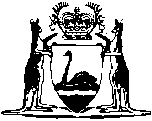 Government Employees (Promotions Appeal Board) Act 1945		This Act was repealed by the Acts Amendment and Repeal (Industrial Relations) Act (No. 2) 1984 s. 83(a) (No. 94 of 1984) as at 1 Mar 1985.		There are no Word versions of this Act, only PDFs in the Reprinted Acts database are available.